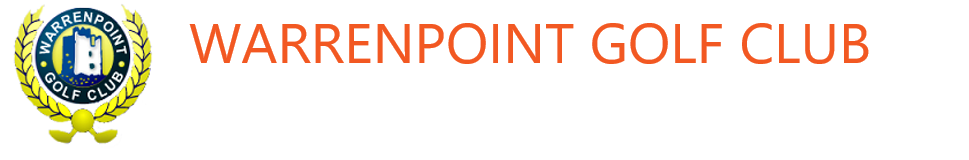 Sunday SweepDate: Sunday 30th April 2023Date: Sunday 30th April 2023Date: Sunday 30th April 2023WinnerRosemary Thornton37 pts